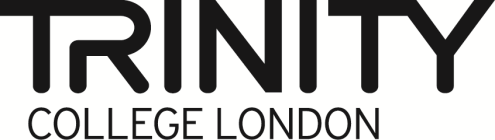 Please note that this form applies only to Trinity qualifications taken from 2009 onwards. If your request is about an exam taken prior to this please contact the Enquiries About Results team separately at: archiverequests@trinitycollege.comIn order for us to provide a replacement certificate you must complete all details on this form. Please write clearly and in BLOCK CAPITALS before returning the form to the relevant address below:For candidates who have taken exams in Italy: For more details email us at info@trinitycollege.it.For candidates who have taken exams in Spain or Portugal: Email us at certificates@trinitycollege.eu for local rates in Euros and bank details.For candidates who have taken SELT exams: please contact our SELT team at selt@trinitycollege.co.uk or by calling 0333 358 3183 if you need to arrange a replacement certificate. Please note that amendments cannot be made to SELT certificates.For all other Trinity exams: email us at replacementcertificates@trinitycollege.com or by post to Operations Support, Trinity College London, AMP House, 10th Floor, Dingwall Road, Croydon, CR0 2LX, UKYou must include the correct fee (or proof of payment) with this form when you return it. Please note that we cannot accept cash as a form of payment. Bank transfer details: Account name: Trinity College London, Account number: 01212316. Sort Code: 30-00-09.SWIFT/BIC CODE: LOYD GB 21013. IBAN Number: GB14 LOYD 3000 0901 212316.You must complete all the details requested below. Failure to do so will delay the re-issue of the certificate(s).This is for orders from individual candidates only; Registered Exam Centres should contact their Trinity contact with details of their request.Please note that if you are sending payment in another currency, ensure that the correct GBP amount arrives.
The cost of replacement certificates
Please tick appropriate box and provide details as applicable:Return addressIf there is a spelling mistake, eg in the candidate’s name, you must inform us of both the correct and incorrect spelling in the ‘Comment’ box above.  SubjectReplacement or amendment fee*All Performing Arts or English Language Grade examsMusic, Rock & Pop, Drama, GESE, ISE, ESOL Skills for Life, Arts Award Bronze, Silver & Gold, Awards and Certificates in Musical Development Entry 3 and Levels 1,2 & 3£25Arts Award DiscoverThere is a maximum charge of £70 for each certificate order.£4.70Arts Award Explore£16Awards and Certificates in Musical Development Entry 1£17Awards and Certificates in Musical Development Entry 2£22All Diploma examsMusic including CME; Drama; PPAD; Dance and TESOL£25Centres onlyIf you require one or more replacement certificates from the same exam order or batch, the cost is as follows:1 certificate - standard replacement fee2-10 additional certificates - £5 each11 certificates or more – the cost remains capped at 10 certificatesPlease note that Arts Award Discover certificates have a different tariffLANGUAGEPERFORMING ARTSARTSESOL Skills for LifeDANCE (including Teaching, Safe Dance Practice)ARTS AWARD                                      ISEDRAMAGESEMUSIC (including Rock & Pop, CME)PPADTESOLCentre numberCandidate 
nameCandidate numberExam type and gradeSession(month/year)CommentNameNameEmailTelephoneAddress (including postcode)Address (including postcode)